Love the holidays but stress over the work that comes along with the celebration?Task Complete is here to take all your worries away!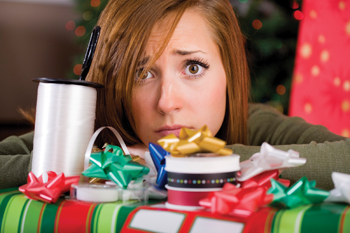 Our holiday services include:Gift ShoppingGift WrappingParty PlanningAbsentee Home ChecksDecorating AssistanceAnd much more …OUR PACKAGES START AS LOW AS $67Call today!       267-334-6927Visit our website:       www.yourtaskcomplete.com